T.CELEŞKİRT KAYMAKAMLIĞIESENTEPE İLKOKULU MÜDÜRLÜĞÜ2019-2023 STRATEJİK PLANI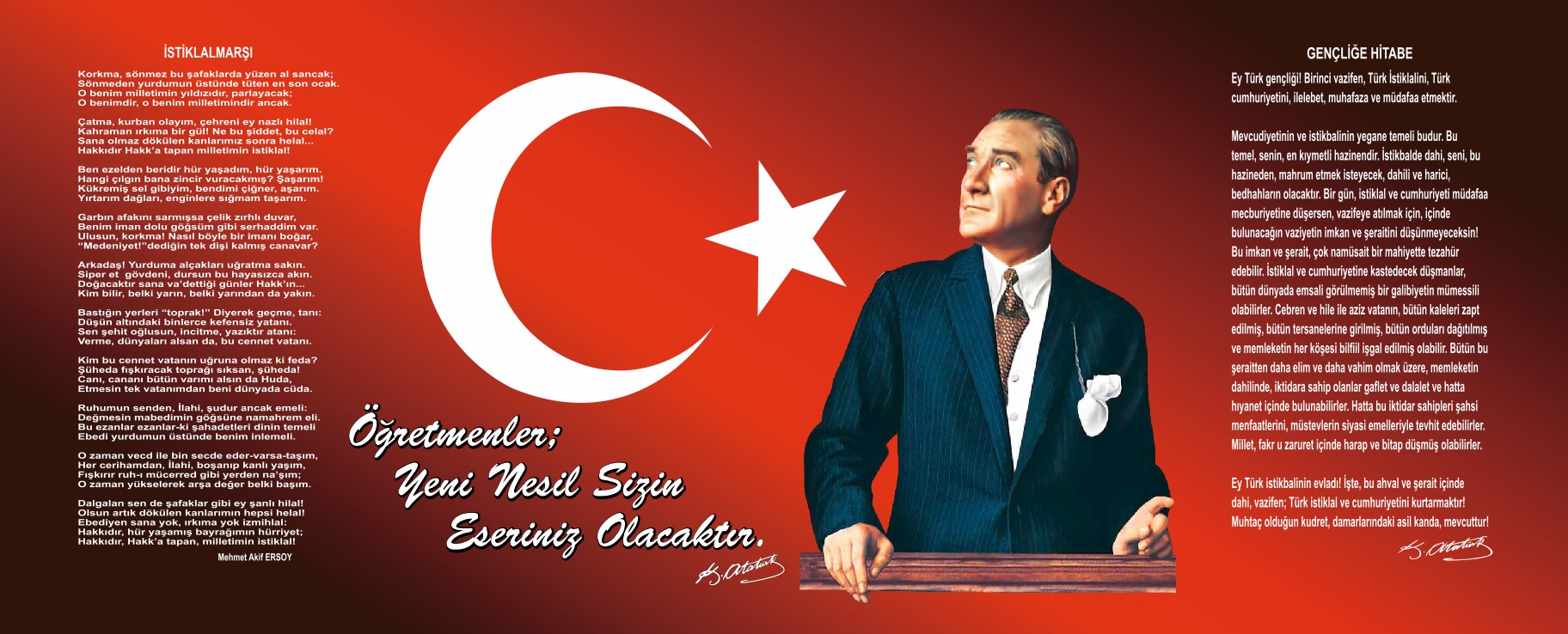 SUNUŞ*Çağımız dünyasında her alanda yaşanan hızlı gelişmelere paralel olarak eğitimin amaçlarında, yöntemlerinde ve işlevlerinde de değişimin olması vazgeçilmez, ertelenmez ve kaçınılmaz bir zorunluluk haline gelmiştir. Eğitimin her safhasında sürekli gelişime açık, nitelikli insan yetiştirme hedefine ulaşılabilmesi; belli bir planlamayı gerektirmektedir.Milli Eğitim Bakanlığı birimlerinin hazırlamış olduğu stratejik planlama ile izlenebilir, ölçülebilir ve geliştirilebilir çalışmaların uygulamaya konulması daha da mümkün hale gelecektir. Eğitim sisteminde planlı şekilde gerçekleştirilecek atılımlar; ülke bazında planlı bir gelişmenin ve başarmanın da yolunu açacaktır.Eğitim ve öğretim alanında mevcut değerlerimizin bilgisel kazanımlarla kaynaştırılması; ülkemizin ekonomik, sosyal, kültürel yönlerden gelişimine önemli ölçüde katkı sağlayacağı inancını taşımaktayız. Stratejik planlama, kamu kurumlarının varlığını daha etkili bir biçimde sürdürebilmesi ve kamu yönetiminin daha etkin, verimli, değişim ve yeniliklere açık bir yapıya kavuşturulabilmesi için temel bir araç niteliği taşımaktadır.Bu anlamda, 2019-2023 dönemi stratejik planının; belirlenmiş aksaklıkların çözüme kavuşturulmasını ve çağdaş eğitim ve öğretim uygulamalarının bilimsel yönleriyle başarıyla yürütülmesini sağlayacağı inancını taşımaktayız. Bu çalışmayı planlı kalkınmanın bir gereği olarak görüyor; planın hazırlanmasında emeği geçen tüm paydaşlara teşekkür ediyor, İlçemiz, İlimiz ve Ülkemiz eğitim sistemine hayırlı olmasını diliyorum.                                                                                                                                                                                     Nevzat ÜÇDALOkul MüdürüİÇİNDEKİLERSunuş	Hata! Yer işareti tanımlanmamış.İçindekiler	Hata! Yer işareti tanımlanmamış.BÖLÜM I: GİRİŞ ve PLAN HAZIRLIK SÜRECİ	5BÖLÜM II: DURUM ANALİZİ	6Okulun Kısa Tanıtımı *	6Okulun Mevcut Durumu: Temel İstatistikler	7PAYDAŞ ANALİZİ	12GZFT (Güçlü, Zayıf, Fırsat, Tehdit) Analizi	18Gelişim ve Sorun Alanları	21BÖLÜM III: MİSYON, VİZYON VE TEMEL DEĞERLER	24MİSYONUMUZ *	24VİZYONUMUZ *	24TEMEL DEĞERLERİMİZ *	25BÖLÜM IV: AMAÇ, HEDEF VE EYLEMLER	26TEMA I: EĞİTİM VE ÖĞRETİME ERİŞİM	26TEMA II: EĞİTİM VE ÖĞRETİMDE KALİTENİN ARTIRILMASI	29TEMA III: KURUMSAL KAPASİTE	32V. BÖLÜM: MALİYETLENDİRME	33EKLER:	34BÖLÜM I: GİRİŞ ve PLAN HAZIRLIK SÜRECİ2019-2023 dönemi stratejik plan hazırlanması süreci Üst Kurul ve Stratejik Plan Ekibinin oluşturulmasıile başlamıştır. Ekip tarafından oluşturulan çalışma takvimi kapsamında ilk aşamada durum analizi çalışmaları yapılmış vedurum analizi aşamasında paydaşlarımızın plan sürecine aktif katılımını sağlamak üzere paydaş anketi, toplantı ve görüşmeler yapılmıştır.Durum analizinin ardından geleceğe yönelim bölümüne geçilerek okulumuzun amaç, hedef, gösterge ve eylemleri belirlenmiştir. Çalışmaları yürüten ekip ve kurul bilgileri altta verilmiştir.STRATEJİK PLAN ÜST KURULUBÖLÜM II:DURUM ANALİZİDurum analizi bölümünde okulumuzun mevcut durumu ortaya konularak neredeyiz sorusuna yanıt bulunmaya çalışılmıştır. Bu kapsamda okulumuzun kısa tanıtımı, okul künyesi ve temel istatistikleri, paydaş analizi ve görüşleri ile okulumuzun Güçlü Zayıf Fırsat ve Tehditlerinin (GZFT) ele alındığı analize yer verilmiştir.Okulun Kısa TanıtımıEsentepe İlkokulu, eğitim öğretim faaliyetlerine 1997 yılında 9 derslik ile normal öğretim şeklinde hizmet vermeye başlamıştır.2015 Esentepe Mahallesinde ortaokul açılmıştır.Otaokul bağımsız bir bina olarak faaliyete girmiş ve ortaokul öğrencileri yeni okullarında            eğitime başlamışlar.Esentepe İlkokulu 2015 yılından itibaren müstakil ilkokul olarak normal öğretim şeklinde eğitim öğretime devam etmektedir. Eğitim öğretime gereken özen gösterilmekte olup sürekli devamsız öğrenci bulunmamaktadır. Okula gönderilmeyen kız çocuğu yoktur.Okulumuz ilçe merkezine 2 km uzkluıkta olup ulaşım servis  ile sağlanmaktadır.Okulumuz eğitim - öğretim faaliyetlerine başladığı ilk günden buyana çağdaş eğitim- öğretim gerekleri; uygun fiziksel mekânların temini, eğitim - öğretim araç ve gereçlerinin sağlanması, eğitim - öğretim ve yönetim süreç standartlarının belirlenmesi ve en güzel şekilde yürütülmesi konusunda örnek teşkil etme yolunda güzel adımlarla eğitim öğretime devam etmektedir.Okulun Mevcut Durumu: Temel İstatistiklerOkul KünyesiOkulumuzun temel girdilerine ilişkin bilgiler altta yer alan okul künyesine ilişkin tabloda yer almaktadır.Temel Bilgiler Tablosu- Okul KünyesiÇalışan BilgileriOkulumuzun çalışanlarına ilişkin bilgiler altta yer alan tabloda belirtilmiştir.Çalışan Bilgileri TablosuOkulumuz Bina ve Alanları	Okulumuzun binası ile açık ve kapalı alanlarına ilişkin temel bilgiler altta yer almaktadır.Okul Yerleşkesine İlişkin Bilgiler Sınıf ve Öğrenci Bilgileri	Okulumuzda yer alan sınıfların öğrenci sayıları alttaki tabloda verilmiştir.*Sınıf sayısına göre istenildiği kadar satır eklenebilir.Donanım ve Teknolojik KaynaklarımızTeknolojik kaynaklar başta olmak üzere okulumuzda bulunan çalışır durumdaki donanım malzemesine ilişkin bilgiye alttaki tabloda yer verilmiştir.Teknolojik Kaynaklar TablosuGelir ve Gider BilgisiOkulumuzun genel bütçe ödenekleri, okul aile birliği gelirleri ve diğer katkılarda dâhil olmak üzere gelir ve giderlerine ilişkin son iki yıl gerçekleşme bilgileri alttaki tabloda verilmiştir.PAYDAŞ ANALİZİKurumumuzun temel paydaşları öğrenci, veli ve öğretmen olmakla birlikte eğitimin dışsal etkisi nedeniyle okul çevresinde etkileşim içinde olunan geniş bir paydaş kitlesi bulunmaktadır. Paydaşlarımızın görüşleri anket, toplantı, dilek ve istek kutuları, elektronik ortamda iletilen önerilerde dâhil olmak üzere çeşitli yöntemlerle sürekli olarak alınmaktadır.Paydaş anketlerine ilişkin ortaya çıkan temel sonuçlara altta yer verilmiştirÖğrenci Anketi Sonuçları:Öğretmen Anketi Sonuçları:Veli Anketi Sonuçları:GZFT (Güçlü, Zayıf, Fırsat, Tehdit) Analizi *Okulumuzun temel istatistiklerinde verilen okul künyesi, çalışan bilgileri, bina bilgileri, teknolojik kaynak bilgileri ve gelir gider bilgileri ile paydaş anketleri sonucunda ortaya çıkan sorun ve gelişime açık alanlar iç ve dış faktör olarak değerlendirilerek GZFT tablosunda belirtilmiştir. Dolayısıyla olguyu belirten istatistikler ile algıyı ölçen anketlerden çıkan sonuçlar tek bir analizde birleştirilmiştir.Kurumun güçlü ve zayıf yönleri donanım, malzeme, çalışan, iş yapma becerisi, kurumsal iletişim gibi çok çeşitli alanlarda kendisinden kaynaklı olan güçlülükleri ve zayıflıkları ifade etmektedir ve ayrımda temel olarak okul müdürü/müdürlüğü kapsamından bakılarak iç faktör ve dış faktör ayrımı yapılmıştır. İçsel FaktörlerGüçlü YönlerZayıf YönlerDışsal FaktörlerFırsatlarTehditlerGelişim ve Sorun AlanlarıGelişim ve sorun alanları analizi ile GZFT analizi sonucunda ortaya çıkan sonuçların planın geleceğe yönelim bölümü ile ilişkilendirilmesi ve buradan hareketle hedef, gösterge ve eylemlerin belirlenmesi sağlanmaktadır. Gelişim ve sorun alanları ayrımında eğitim ve öğretim faaliyetlerine ilişkin üç temel tema olan Eğitime Erişim, Eğitimde Kalite ve kurumsal Kapasite kullanılmıştır. Eğitime erişim, öğrencinin eğitim faaliyetine erişmesi ve tamamlamasına ilişkin süreçleri; Eğitimde kalite, öğrencinin akademik başarısı, sosyal ve bilişsel gelişimi ve istihdamı da dâhil olmak üzere eğitim ve öğretim sürecinin hayata hazırlama evresini; Kurumsal kapasite ise kurumsal yapı, kurum kültürü, donanım, bina gibi eğitim ve öğretim sürecine destek mahiyetinde olan kapasiteyi belirtmektedir.Gelişim ve sorun alanlarına ilişkin GZFT analizinden yola çıkılarak saptamalar yapılırken yukarıdaki tabloda yer alan ayrımda belirtilen temel sorun alanlarına dikkat edilmesi gerekmektedir.Gelişim ve Sorun AlanlarımızBÖLÜM III: MİSYON, VİZYON VE TEMEL DEĞERLEROkul Müdürlüğümüzün Misyon, vizyon, temel ilke ve değerlerinin oluşturulması kapsamında öğretmenlerimiz, öğrencilerimiz, velilerimiz, çalışanlarımız ve diğer paydaşlarımızdan alınan görüşler, sonucundastratejik plan hazırlama ekibi tarafından oluşturulan Misyon, Vizyon, Temel Değerler;Okulumuz üst kurulana sunulmuş ve üst kurul tarafından onaylanmıştır.MİSYONUMUZEleştireldüşünebilenveçözümodaklı, kişiselvemeslekialandakendinisürekliyenileyen, doğayaduyarlı, yaratıcıvefarklılıklarasaygıgösterenbireyleryetiştirmeyi, Bilimevesanataevrenseldüzeydekatkısağlayan, disiplinlerarasıveetikdeğerlerigözetenaraştırmalaryapmayı,Sosyalsorumlulukbilinciiledünyaveülkesorunlarınaduyarlı, kamuyararınıgözetenvebulunduğubölgeninkalkınmasına-gelişmesinekatkıdabulunanhizmetlersunmayıgörevedinmiştir.VİZYONUMUZNitelikliaraştırmalaryapan, kalitekültürünüiçselleştirmiş, bilgiveyetkinlikleriniinsanlıkveülkeyararınakullananveevrenseldüzeydefarkyaratarakgeleceğeyönverenyenilikçiokulolmaktırTEMEL DEĞERLERİMİZEtik değerlere bağlılık: Okulumuzun amaç ve misyonu doğrultusunda görevimizi yerine getirirken yasallık, adalet, eşitlik, dürüstlük ve hesap verebilirlik ilkeleri doğrultusunda hareket etmek temel değerlerimizden biridir.•	Cumhuriyet değerlerine bağlılık: Cumhuriyete ve çağdaşlığın, bilimin ve aydınlığın ifadesi olan kurucu değerlerine bağlılık en temel değerimizdir.•	Akademik özgürlüğe öncelik verme: İfade etme, gerçekleri kısıtlama olmaksızın bilgiyi yayma, araştırma yapma ve aktarma özgürlüğünü garanti altına alan akademik özgürlük; okulumuzun vazgeçilmez temel değerlerinden biridir.•	Etik değerlere bağlılık: Okulumuzun amaç ve misyonu doğrultusunda görevimizi yerine getirirken yasallık, adalet, eşitlik, dürüstlük ve hesap verebilirlik ilkeleri doğrultusunda hareket etmek temel değerlerimizden biridir.•	Liyakat: Kamu hizmetinin etkinliği ve sürekliliği için, işe alım ve diğer personel yönetimi süreçlerinin; yetenek, işe uygunluk ve başarı ölçütü temelinde gerçekleştirilmesi esastır.•	Cumhuriyet değerlerine bağlılık: Cumhuriyete ve çağdaşlığın, bilimin ve aydınlığın ifadesi olan kurucu değerlerine bağlılık en temel değerimizdir.•	Kültür öğelerine ve tarihine bağlılık: Cumhuriyet’in ve kültürel değerlerinin korunmasının yanısıra okulumuzun sahip olduğu varlıkların da korunması temel değerlerimizdendir.•	Saydamlık: Yönetimsel şeffaflık ve hesap verebilirlik ilkeleri temel değerlerimizdir.•	Öğrenci merkezlilik: Öğrenme-uygulama ortamlarında yürütülen çalışmaların öğrenci odaklı olması, öğrenciyi ilgilendiren kararlara öğrencilerin katılımının sağlanması esastır.•	Kaliteyi içşelleştirme: Araştırma, eğitim ve idari yapıda oluşturulan kalite bilincinin içselleştirilmesi ve sürekliliğinin sağlanması temel değerlerimizdir.•	Katılımcılık: İyi yönetişimin vazgeçilmez unsurlarından birinin de katılımcılık olduğu bilinciyle, mali yönden planlama süreci, idari yönden karar alma süreci, kaliteli yönetim için paydaşlarla çalışma ilkesi Üniversitemiz için önemlidir.•	Ülke sorunlarına/önceliklerine duyarlı: Bilinçli ve sahip çıkılacak öncelikli unsurlara duyarlı bir toplum oluşturmak için üniversite olarak üzerimize düşen görevi yerine getirmek temel ilkelerimizdendir.BÖLÜM IV: AMAÇ, HEDEF VE EYLEMLERAçıklama: Amaç, hedef, gösterge ve eylem kurgusu amaç Sayfa 16-17 da yer alan Gelişim Alanlarına göre yapılacaktır.Altta erişim, kalite ve kapasite amaçlarına ilişkin örnek amaç, hedef ve göstergeler verilmiştir.Erişim başlığında eylemlere ilişkin örneğe yer verilmiştir.TEMA I: EĞİTİM VE ÖĞRETİME ERİŞİMEğitim ve öğretime erişim okullaşma ve okul terki, devam ve devamsızlık, okula uyum ve oryantasyon, özel eğitime ihtiyaç duyan bireylerin eğitime erişimi, yabancı öğrencilerin eğitime erişimi ve hayatboyu öğrenme kapsamında yürütülen faaliyetlerin ele alındığı temadır.Stratejik Amaç 1: Kayıt bölgemizde yer alan çocukların okullaşma oranlarını artıran, öğrencilerin uyum ve devamsızlık sorunlarını gideren etkin bir yönetim yapısı kurulacaktır.  Stratejik Hedef 1.1.Kayıt bölgemizde yer alan çocukların okullaşma oranları artırılacak ve öğrencilerin uyum ve devamsızlık sorunları da giderilecektir.Performans Göstergeleri EylemlerTEMA II: EĞİTİM VE ÖĞRETİMDE KALİTENİN ARTIRILMASIEğitim ve öğretimde kalitenin artırılması başlığı esas olarak eğitim ve öğretim faaliyetinin hayata hazırlama işlevinde yapılacak çalışmaları kapsamaktadır. Bu tema altında akademik başarı, sınav kaygıları, sınıfta kalma, ders başarıları ve kazanımları, disiplin sorunları, öğrencilerin bilimsel, sanatsal, kültürel ve sportif faaliyetleri ile istihdam ve meslek edindirmeye yönelik rehberlik ve diğer mesleki faaliyetler yer almaktadır. Stratejik Amaç 2: Öğrencilerimizin gelişmiş dünyaya uyum sağlayacak şekilde donanımlı bireyler olabilmesi için eğitim ve öğretimde kalite artırılacaktır.Stratejik Hedef 2.1.Öğrenme kazanımlarını takip eden ve velileri de sürece dâhil eden bir yönetim anlayışı ile öğrencilerimizin akademik başarıları ve sosyal faaliyetlere etkin katılımı artırılacaktır.(Akademik başarı altında: ders başarıları, kazanım takibi, üst öğrenime geçiş başarı ve durumları, karşılaştırmalı sınavlar, sınav kaygıları gibi akademik başarıyı takip eden ve ölçen göstergeler,Sosyal faaliyetlere etkin katılım altında: sanatsal, kültürel, bilimsel ve sportif faaliyetlerin sayısı, katılım oranları, bu faaliyetler için ayrılan alanlar, ders dışı etkinliklere katılım takibivb  ele alınacaktır.)Performans GöstergeleriEylemlerStratejik Hedef 2.2.Etkin bir rehberlik anlayışıyla, öğrencilerimizi ilgi ve becerileriyle orantılı bir şekilde üst öğrenime veya istihdama hazır hale getiren daha kaliteli bir kurum yapısına geçilecektir. (Üst öğrenime hazır: Mesleki rehberlik faaliyetleri, tercih kılavuzluğu, yetiştirme kursları, sınav kaygısı vb,İstihdama Hazır: Kariyer günleri, staj ve işyeri uygulamaları, ders dışı meslek kursları vb ele alınacaktır.)Performans GöstergeleriEylemlerTEMA III: KURUMSAL KAPASİTEStratejik Amaç 3: Eğitim ve öğretim faaliyetlerinin daha nitelikli olarak verilebilmesi için okulumuzun kurumsal kapasitesi güçlendirilecektir. Stratejik Hedef 3.1.(Kurumsal İletişim, Kurumsal Yönetim, Bina ve Yerleşke, Donanım, Temizlik, Hijyen, İş Güvenliği, Okul Güvenliği, Taşıma ve servis vb konuları ele alınacaktır.)Performans GöstergeleriEylemlerV. BÖLÜM:MALİYETLENDİRME2019-2023 Stratejik Planı Faaliyet/Proje Maliyetlendirme TablosuVI. BÖLÜM:İZLEME VE DEĞERLENDİRMEOkulumuz Stratejik Planı izleme ve değerlendirme çalışmalarında 5 yıllık Stratejik Planın izlenmesi ve 1 yıllık gelişim planın izlenmesi olarak ikili bir ayrıma gidilecektir. Stratejik planın izlenmesinde 6 aylık dönemlerde izleme yapılacak denetim birimleri, il ve ilçe millî eğitim müdürlüğü ve Bakanlık denetim ve kontrollerine hazır halde tutulacaktır.Yıllık planın uygulanmasında yürütme ekipleri ve eylem sorumlularıyla aylık ilerleme toplantıları yapılacaktır. Toplantıda bir önceki ayda yapılanlar ve bir sonraki ayda yapılacaklar görüşülüp karara bağlanacaktır. EKLER:Öğretmen, öğrenci ve veli anket örnekleri klasör ekinde olup okullarınızda uygulanarak sonuçlarından paydaş analizi bölümü ve sorun alanlarının belirlenmesinde yararlanabilirsiniz.Üst Kurul BilgileriÜst Kurul BilgileriEkip BilgileriEkip BilgileriAdı SoyadıUnvanıAdı SoyadıUnvanıNevzat ÜÇDALOkul MüdürüPelin SERTÖğretmenKenan YILDIZMüdür YardımcısıGözde ÖZDEMİRÖğretmenSümeyra POLATÖğretmenSerdar KAHRAMANÖğretmenKazım ŞENEROkul Aile Birliği Bşk.Yaprak YAZICIÖğretmenMurat ŞİMŞEKOkul Aile Birl. ÜyesiÇetin AKTAŞGönüllü VeliMurat ŞİMŞEKGönüllü veliİli:AĞRIİli:AĞRIİli:AĞRIİli:AĞRIİlçesi:ELEŞKİRTİlçesi:ELEŞKİRTİlçesi:ELEŞKİRTİlçesi:ELEŞKİRTAdres:Esentepe Mahallesi/Eleşkirt/AĞRI Esentepe Mahallesi/Eleşkirt/AĞRI Esentepe Mahallesi/Eleşkirt/AĞRI Coğrafi Konum (link):Coğrafi Konum (link):https://www.google.com/maps/search/esentepe+ilkokulu/@39.4421989,41https://www.google.com/maps/search/esentepe+ilkokulu/@39.4421989,41Telefon Numarası: 04727112710 04727112710 04727112710 Faks Numarası:Faks Numarası:e- Posta Adresi:726695@meb.k12.tr 726695@meb.k12.tr 726695@meb.k12.tr Web sayfası adresi:Web sayfası adresi:http://eleskirtesentepeilkokulu.meb.k12.trhttp://eleskirtesentepeilkokulu.meb.k12.trKurum Kodu:726695726695726695Öğretim Şekli:Öğretim Şekli:Normal ÖğretimNormal ÖğretimOkulun Hizmete Giriş Tarihi : 1997Okulun Hizmete Giriş Tarihi : 1997Okulun Hizmete Giriş Tarihi : 1997Okulun Hizmete Giriş Tarihi : 1997Toplam Çalışan SayısıToplam Çalışan Sayısı88Öğrenci Sayısı:Kız4242Öğretmen SayısıKadın44Öğrenci Sayısı:Erkek5353Öğretmen SayısıErkek11Öğrenci Sayısı:Toplam9595Öğretmen SayısıToplam55Derslik Başına Düşen Öğrenci SayısıDerslik Başına Düşen Öğrenci SayısıDerslik Başına Düşen Öğrenci Sayısı:19Şube Başına Düşen Öğrenci SayısıŞube Başına Düşen Öğrenci SayısıŞube Başına Düşen Öğrenci Sayısı:19Öğretmen Başına Düşen Öğrenci SayısıÖğretmen Başına Düşen Öğrenci SayısıÖğretmen Başına Düşen Öğrenci Sayısı:19Şube Başına 30’dan Fazla Öğrencisi Olan Şube SayısıŞube Başına 30’dan Fazla Öğrencisi Olan Şube SayısıŞube Başına 30’dan Fazla Öğrencisi Olan Şube Sayısı:0Öğrenci Başına Düşen Toplam Gider MiktarıÖğrenci Başına Düşen Toplam Gider MiktarıÖğrenci Başına Düşen Toplam Gider MiktarıÖğretmenlerin Kurumdaki Ortalama Görev SüresiÖğretmenlerin Kurumdaki Ortalama Görev SüresiÖğretmenlerin Kurumdaki Ortalama Görev Süresi2Unvan*ErkekKadınToplamOkul Müdürü ve Müdür Yardımcısı22Anasınıfı Öğretmeni11Sınıf Öğretmeni134Branş ÖğretmeniRehber Öğretmenİdari PersonelYardımcı Personel11Güvenlik PersoneliToplam Çalışan Sayıları8Okul BölümleriOkul BölümleriÖzel AlanlarVarYokOkul Kat Sayısı2Çok Amaçlı SalonxDerslik Sayısı9Çok Amaçlı SahaxDerslik Alanları (m2)450KütüphanexKullanılan Derslik Sayısı5Fen LaboratuvarıxŞube Sayısı5Bilgisayar Laboratuvarıxİdari Odaların Alanı (m2)12İş AtölyesixÖğretmenler Odası (m2)12Beceri AtölyesixOkul Oturum Alanı (m2)620PansiyonxOkul Bahçesi (Açık Alan)(m2)3920Okul Kapalı Alan (m2)600Sanatsal, bilimsel ve sportif amaçlı toplam alan (m2)Kantin (m2)Tuvalet Sayısı5Diğer (………….)SINIFIKızErkekToplamSINIFIKızErkekToplamAnasıfı/a716231/A117182/A87153/A714214/A9918Akıllı Tahta Sayısı9TV Sayısı1Masaüstü Bilgisayar Sayısı2Yazıcı Sayısı1Taşınabilir Bilgisayar Sayısı0Fotokopi Makinası Sayısı1Projeksiyon Sayısı1İnternet Bağlantı HızıadslYıllarGelir MiktarıGider Miktarı201600201700Sıra NoMADDELERKATILMA DERECESİ (%)KATILMA DERECESİ (%)KATILMA DERECESİ (%)KATILMA DERECESİ (%)KATILMA DERECESİ (%)Sıra NoMADDELERKesinlikle KatılıyorumKatılıyorumKararsızımKısmen KatılıyorumKatılmıyorum1Öğretmenlerimle ihtiyaç duyduğumda rahatlıkla görüşebilirim.302041242Okul müdürü ile ihtiyaç duyduğumda rahatlıkla konuşabiliyorum.45103843Okulun rehberlik servisinden yeterince yararlanabiliyorum.510225404Okula ilettiğimiz öneri ve isteklerimiz dikkate alınır.381055125Okulda kendimi güvende hissediyorum.5165626Okulda öğrencilerle ilgili alınan kararlarda bizlerin görüşleri alınır.5075447Öğretmenler yeniliğe açık olarak derslerin işlenişinde çeşitli yöntemler kullanmaktadır.45105558Derslerde konuya göre uygun araç gereçler kullanılmaktadır.5123101159Teneffüslerde ihtiyaçlarımı giderebiliyorum.362411111810Okulun içi ve dışı temizdir.3840651111Okulun binası ve diğer fiziki mekânlar yeterlidir.4828461412Okul kantininde satılan malzemeler sağlıklı ve güvenlidir.0000013Okulumuzda yeterli miktarda sanatsal ve kültürel faaliyetler düzenlenmektedir.825113422Sıra NoMADDELERKATILMA DERECESİ (%)KATILMA DERECESİ (%)KATILMA DERECESİ (%)KATILMA DERECESİ (%)KATILMA DERECESİ (%)Sıra NoMADDELERKesinlikle KatılıyorumKatılıyorumKararsızımKısmen KatılıyorumKatılmıyorum1Okulumuzda alınan kararlar, çalışanların katılımıyla alınır.55450002Kurumdaki tüm duyurular çalışanlara zamanında iletilir.55450003Her türlü ödüllendirmede adil olma, tarafsızlık ve objektiflik esastır.89110004Kendimi, okulun değerli bir üyesi olarak görürüm.45550005Çalıştığım okul bana kendimi geliştirme imkânı tanımaktadır.22780006Okul, teknik araç ve gereç yönünden yeterli donanıma sahiptir.1133450117Okulda çalışanlara yönelik sosyal ve kültürel faaliyetler düzenlenir.0225611118Okulda öğretmenler arasında ayrım yapılmamaktadır.67330009Okulumuzda yerelde ve toplum üzerinde olumlu etki bırakacak çalışmalar yapmaktadır.3357110010Yöneticilerimiz, yaratıcı ve yenilikçi düşüncelerin üretilmesini teşvik etmektedir.4444012011Yöneticiler, okulun vizyonunu, stratejilerini, iyileştirmeye açık alanlarını vs. çalışanlarla paylaşır.3357011012Okulumuzda sadece öğretmenlerin kullanımına tahsis edilmiş yerler yeterlidir.3357011013Alanıma ilişkin yenilik ve gelişmeleri takip eder ve kendimi güncellerim.11781100Sıra NoMADDELERKATILMA DERECESİ  (%)KATILMA DERECESİ  (%)KATILMA DERECESİ  (%)KATILMA DERECESİ  (%)KATILMA DERECESİ  (%)Sıra NoMADDELERKesinlikle KatılıyorumKatılıyorumKararsızımKısmen KatılıyorumKatılmıyorum1İhtiyaç duyduğumda okul çalışanlarıyla rahatlıkla görüşebiliyorum.66196632Bizi ilgilendiren okul duyurularını zamanında öğreniyorum. 581291293Öğrencimle ilgili konularda okulda rehberlik hizmeti alabiliyorum.4412127254Okula ilettiğim istek ve şikâyetlerim dikkate alınıyor. 621910365Öğretmenler yeniliğe açık olarak derslerin işlenişinde çeşitli yöntemler kullanmaktadır.681910306Okulda yabancı kişilere karşı güvenlik önlemleri alınmaktadır. 552316337Okulda bizleri ilgilendiren kararlarda görüşlerimiz dikkate alınır. 502099128E-Okul Veli Bilgilendirme Sistemi ile okulun internet sayfasını düzenli olarak takip ediyorum.46201210129Çocuğumun okulunu sevdiğini ve öğretmenleriyle iyi anlaştığını düşünüyorum.652063610Okul, teknik araç ve gereç yönünden yeterli donanıma sahiptir.47176131711Okul her zaman temiz ve bakımlıdır.471317101312Okulun binası ve diğer fiziki mekânlar yeterlidir.5622661013Okulumuzda yeterli miktarda sanatsal ve kültürel faaliyetler düzenlenmektedir.4412221012ÖğrencilerÖğretmen başına düşen öğrenci sayısının az olmasıDisiplin problemlerinin az olması Derslik başına düşen öğrenci sayısının az olmasıÇalışanlarGirişimci personelin olması Her branşta yeterli sayıda öğretmen bulunmasıTeknolojiyi kullanabilen genç bir eğitim kadrosunun olması VelilerOkulun çalışmalarını destekleyen ve okulun sorunlarıyla ilgilenen velilerin olması.Bina ve YerleşkeUlaşımın kolay olması ve fiziki şartların iyi olması.DonanımBilişim altyapısının olması ve kullanılmasıYönetim SüreçleriKurum  kültürüne sahip olması İletişim SüreçleriKurum yöneticilerinin deneyimli ve işbirliğine yatkın olmasıvbÖğrencilerOkuma alışkanlığının az olmasıÇalışanlarPersonel aidiyetinin istenen düzeyde olmaması VelilerVeli- okul işbirliğinin istenilen düzeyde olmaması Bina ve YerleşkeBazı öğrencilerin evlerinin okuldan uzak olması.DonanımOkulun spor salonunun olmaması Okulda kameraların olmamasıBütçeOkulda oluşabilecek arızalar ve onarımlar için okul bütçesinin olmamasıYönetim SüreçleriGirişimcilik, araştırma vb. potansiyelinin etkin olarak kullanılamaması İletişim SüreçleriVeli- okul işbirliğinin istenilen düzeyde olmaması vbPolitikMEB’İN kalite ve misyon farklılaşması konusundaki yeni düzenlemeleri EkonomikOkul ve çevresinin kalkınmasını sağlamaya yönelik projelerin teşvik edilip yaygınlaştırılmasıSosyolojikGirişimcilik konusunda farkındalığın artmasıTeknolojikProje ve bilimsel etkinliklerin çeşitliliğinin artmasıMevzuat-YasalMEB’İN kalite ve misyon farklılaşması konusundaki yeni düzenlemeleri EkolojikOkul bahçesinin yeterli olması ve çevresinin düzenli olmasıPolitikEğitim politikalarında yaşanan değişimlerin eğitim kalitesini olumsuz etkilemesiEkonomikEğitim öğretim çalışmalarının desteklenmesi konusunda mali mevzuatın getirdiği kısıtlarSosyolojikOkul-veli –öğrenci işbirliklerinin yeterli düzeyde olmaması TeknolojikÖğrenciler tarafından teknoloji kullanım seviyenin düşük olması Mevzuat-YasalEğitim öğretim çalışmalarının desteklenmesi konusunda mali mevzuatın getirdiği kısıtlarEkolojikOkulun fiziksel donanımının yetersiz olmasıEğitime ErişimEğitimde KaliteKurumsal KapasiteOkullaşma OranıAkademik BaşarıKurumsal İletişimOkula Devam/ DevamsızlıkSosyal, Kültürel ve Fiziksel GelişimKurumsal YönetimOkula Uyum, OryantasyonSınıf TekrarıBina ve YerleşkeÖzel Eğitime İhtiyaç Duyan Bireylerİstihdam Edilebilirlik ve YönlendirmeDonanımYabancı ÖğrencilerÖğretim YöntemleriTemizlik, HijyenHayatboyu ÖğrenmeDers araç gereçleriİş Güvenliği, Okul GüvenliğiTaşıma ve servis1.TEMA: EĞİTİM VE ÖĞRETİME ERİŞİM1.TEMA: EĞİTİM VE ÖĞRETİME ERİŞİM1Okulumuz bölgesinde okullaşma oranı 100/1002Öğrencilerimiz düzenli olarak okula devam etmektedirler.3Okula uyum ve oryantasyon çalışmaları uygulanmaktadır.4Özel eğitime ihtiyaç duyan bireyler gerekli kurumlara yönledirilmekte ve gerekli çalışmalar yapılmaktadır.5Okulumuzun ve öğrencilerimizin gelişimi için çeşitli çalışmalar(sosyal,kültürel,fiziksel) yapılmakta.2.TEMA: EĞİTİM VE ÖĞRETİMDE KALİTE2.TEMA: EĞİTİM VE ÖĞRETİMDE KALİTE1Akademikbaşarınınartırılmasıçalışmalaryapılıpveöğrencilereakademikbaşarınınönemianlatımaktadır.2Okuldaki öğretim ortamlarının etkin kullanımının takibini yapma3Öğretim tekniklerindeki gelişmeleri takip ederek öğrenci-veli ve öğretmenleri bilgilendirme4Dersdışıeğitimçalışmalarınınyapılmasınısağlama,      5Düzenli çalışma alışkanlığı kazandırılmaya yönelik çalışma.6Okulumuzda sınıf tekrarı yapan öğrenci bulunmamaktadır.7Okulumuzda ders araç gereçleri yeterli ve geektiği yerlerde kullanılmaktadır.3.TEMA: KURUMSAL KAPASİTE3.TEMA: KURUMSAL KAPASİTE1Okulumuzun  04727112710 numaralı telefon kullanılmakta 2Okulumuz Müdürü ve 1 Müdür yardımcısı bulunmakta3İlçe merkezinde ve ulaşımı rahat fiziki şartların iyi olması.4Bütün sınıf larımızda akıllı tahta mevcut ve fiber internet ağıyla çalışır vaziyette5Okulumuz temiz ve hijyen,bu konuda çok titiz ve hassas davranılmakta.6İşkur tarafından görevlendirilmiş güvenlik personelimiz mevcut.7Öğrencilerimiz yürüyerek okula gidip gelmekte.NoPERFORMANSGÖSTERGESİMevcutMevcutHEDEFHEDEFHEDEFHEDEFHEDEFHEDEFNoPERFORMANSGÖSTERGESİ2018201920192020202120222023PG.1.1.aKayıt bölgesindeki öğrencilerden okula kayıt yaptıranların oranı (%)90100100100100100100PG.1.1.bİlkokul birinci sınıf öğrencilerinden en az bir yıl okul öncesi eğitim almış olanların oranı (%)(ilkokul)90100100100100100100PG.1.1.c.Okula yeni başlayan öğrencilerden oryantasyon eğitimine katılanların oranı (%)80100100100100100100PG.1.1.d.Bir eğitim ve öğretim döneminde 20 gün ve üzeri devamsızlık yapan öğrenci oranı (%)2000000PG.1.1.e.Bir eğitim ve öğretim döneminde 20 gün ve üzeri devamsızlık yapan yabancı öğrenci oranı (%)0000000PG.1.1.f.Okulun özel eğitime ihtiyaç duyan bireylerin kullanımına uygunluğu (0-1)1111111PG.1.1.g.Hayatboyu öğrenme kapsamında açılan kurslara devam oranı (%) (halk eğitim)-------PG.1.1.h.Hayatboyu öğrenme kapsamında açılan kurslara katılan kişi sayısı (sayı) (halkeğitim)-------NoEylem İfadesiEylem SorumlusuEylem Tarihi1.1.1.Kayıt bölgesinde yer alan öğrencilerin tespiti çalışması yapılacaktır.Okul Stratejik Plan Ekibi01 Eylül-20 Eylül1.1.2Devamsızlık yapan öğrencilerin tespiti ve erken uyarı sistemi için çalışmalar yapılacaktır.Müdür ve Müdür Yardımcısı 01 Eylül-20 Eylül1.1.3Devamsızlık yapan öğrencilerin velileri ile özel aylık  toplantı ve görüşmeler yapılacaktır.Rehberlik Servisi ve Sınıf Rehber ÖğretmeniHer ayın son haftası1.1.4Okulun özel eğitime ihtiyaç duyan bireylerin kullanımının kolaylaşıtırılması için rampa ve asansör eksiklikleri tamamlanacaktır.Okul İdaresi Mayıs-Ağustos 2019NoPERFORMANSGÖSTERGESİMevcutMevcutHEDEFHEDEFHEDEFHEDEFHEDEFNoPERFORMANSGÖSTERGESİ2018201920192020202120222023PG.1.1.aYıl içinde başarısında artış gözlemlenen öğrenci sayısı35Tüm ÖğrencilerTüm ÖğrencilerTüm ÖğrencilerTüm ÖğrencilerTüm ÖğrencilerTüm ÖğrencilerPG.1.1.bYıl içinde yapılan veli ziyaretleri sayısı21Tüm VelilerTüm VelilerTüm VelilerTüm VelilerTüm VelilerTüm VelilerPG.1.1.c.Veli etkisiyle başarısı artan öğrenci sayısı10505070100Tüm ÖğrencilerTüm ÖğrencilerPG.1.1.d.Sosyal etkinliklere katılan öğrenci sayısı100Tüm ÖğrencilerTüm ÖğrencilerTüm ÖğrencilerTüm ÖğrencilerTüm ÖğrencilerTüm ÖğrencilerNoEylem İfadesiEylem SorumlusuEylem Tarihi1.1.1.Etkili ve planlı çalışma seminerleri yapılacaktır.Rehber ÖğretmenKasım-Mart1.1.2Veli ziyaretleri yapılacaktır.Sınıf rehber öğretmenleri ve Müdür yardımcısıHer eğitim öğretim yılında Kasım ve Mart aylarında yapılacaktır.1.1.3Veli toplantılarının yapılacaktır.Tüm Öğretmenler Dönem içerisinde okul idaresinin belirlediği tarihlerdeyapılacaktır.1.1.4Sosyal etkinliklerin çeşitliliği arttırılacak, çeşitli ödül ve teşviklerle öğrencilerin katılımı sağlanacaktır.Okul İdaresi veTüm ÖğretmenlerDönem içerisinde belirlenecek tarihlerde yapılacaktır.NoPERFORMANSGÖSTERGESİMevcutHEDEFHEDEFHEDEFHEDEFHEDEFHEDEFNoPERFORMANSGÖSTERGESİ201820192020202120222023PG.1.1.aEtkili ders çalışma yöntemleriyle ilgili yapılan rehberlik çalışmalarından faydalanan öğrenci sayısıTüm ÖğrencilerTüm ÖğrencilerTüm ÖğrencilerTüm ÖğrencilerTüm ÖğrencilerTüm ÖğrencilerPG.1.1.bSınav kaygısını gidermeye yönelik yapılan çalışma sayısı2Tüm ÖğrencilerTüm ÖğrencilerTüm ÖğrencilerTüm ÖğrencilerTüm ÖğrencilerPG.1.1.c.Öğrencilerin ilgi ve becerilerini keşfetmelerine yönelik yapılan çalışma sayısı3Tüm ÖğrencilerTüm ÖğrencilerTüm ÖğrencilerTüm ÖğrencilerTüm ÖğrencilerNoEylem İfadesiEylem SorumlusuEylem Tarihi1.1.1.Öğrencilere çalışma programları yapılacak.sınıf rehber öğretmenleriEkim-Şubat1.1.2Sınav kaygısını gidermeye yönelik seminerler ve bireysel görüşmeler yapılacaktır.sınıf rehber öğretmenleriDönem içerisinde belirlenecek tarihlerde yapılacaktır.1.1.3Çeşitli sosyal aktivitelerle ve ders içi etkinliklerle öğrencilerin ilgi ve becerilerinin farkına varması sağlanacakOkul İdaresi ve Tüm öğretmenlerDönem içerisinde belirlenecek tarihlerde yapılacaktır.NoPERFORMANSGÖSTERGESİMevcutMevcutHEDEFHEDEFHEDEFHEDEFHEDEFHEDEFNoPERFORMANSGÖSTERGESİ2018201920192020202120222023PG.3.1.aYıl içinde yapılan toplantı sayısı7141414141414PG.3.2.bOkulla iletişimi artan veli sayısı10202040608095PG.3.3.c.Ders başına hazırlanan ortalama materyal sayısı1223456PG.3.4.d.Yıl içinde okula verilen eğitim-öğretim malzemesi sayısıNoEylem İfadesiEylem SorumlusuEylem Tarihi1.1.1.Okulumuz sabit telefon hattının arızasının giderilmesiMüdür ve Müdür YardımcısıEylül ayı1.1.2Okulumuzda çalışmayan akıllı tahtaların onarımıMüdür ve Müdür YardımcısıEylül ayı ikinci haftası1.1.3Bina ve Bahçe temizliğiTemizlik PersoneliKaynak Tablosu20192020202120222023ToplamKaynak Tablosu20192020202120222023ToplamGenel Bütçe000000Valilikler ve Belediyelerin Katkısı000000Diğer (Okul Aile Birlikleri)000000TOPLAM000000